Индивидуальный проект Индивидуальный проект   «Моя любимая сказка»Актуальность: Давайте представим себе детство нашего ребенка без сказок! Возможно ли это? Конечно, нет. Я думаю реальнее представить детство без компьютера, планшета, «Макдоналдса» и др., без сказки детство невозможно! Сказка – необходимая часть духовной жизни ребёнка. Еще не понимая смысла, младенец с радостью слушает народные песенки, потешки и, конечно же, сказки, тем самым приобщаясь к родному языку. Взрослея, слушая уже знакомое ему произведение, ребенок каждый раз заново волнуется, переживает вместе с литературным героем, он учится понимать, улавливать смысл сказки, и посредством этого формируется как личность.Русские народные сказки, вводя детей в круг необыкновенных событий, превращений, происходящих с их героями, учат правильным поступкам, учат доброму отношению к людям. Встреча детей с героями сказок не оставит их равнодушными. Из сказок дети черпают множество познаний: первые представления о времени и пространстве, о связи человека с природой, предметным миром. Дети сталкиваются с такими сложнейшими явлениями и чувствами, как жизнь и смерть, любовь и ненависть; гнев и сострадание, измена и коварство. Форма изображения этих явлений особая, сказочная, доступная пониманию ребенка. Уроки, которые дает сказка — это уроки на всю жизнь и для больших, и для маленьких.Проблема значимая для ребенка, на решение которой направлен проект:К сожалению, на сегодняшний день, наши дети воспитываются не на сказках, а на современных мультфильмах. У большинства родителей нет времени сесть с ребенком и почитать книгу. Это большое упущение взрослых в воспитании своих детей. Опрос родителей и детей нашей группы показали, что дома чтению детских книг уделяется очень мало времени, и некоторые родители даже не могут назвать русские народные сказки. Поэтому мы решили уделять немного больше времени народным сказкам в развитии и воспитании своего ребенка.Цель проекта:• Воспитывать у ребенка любовь к народным сказкам;• раскрытие совместного творчества ребенка и родителей.Задачи:для ребенка:Образовательные:-расширить представление о сказках,-учить ребенка рассуждать,- формировать умение выразительно читать стихи, инсценировать эпизоды сказок;-обогащать и расширять словарный запас ребенка, его кругозор.Развивающие:- развивать умения применять свои знания в беседе, добиваться связных высказываний;- развивать образное мышление, фантазию, творческие способности;- развивать коммуникабельность и умение общаться с взрослыми людьми в разных ситуациях.Воспитательные:- воспитывать чувства дружбы и коллективизма.для родителей:- создание в семье благоприятных условий для развития ребенка, с учетом опыта, приобретенного в детском саду;- развитие совместного творчества родителей и ребенка;- развивать у родителей способность видеть в ребенке личность, уважать его мнение, обсуждать с ним предстоящую работу.Продукты проекта для ребенка:-создание книги-зарисовки на тему любимой сказки «Три поросёнка» посредством рисования и использования наклеек персонажей из сказки, новые знания и впечатления, содержательно проведённое вместе с родителями время.для родителей:содержательно проведённый с ребёнком выходной, новые впечатления, совместная деятельность по изготовлению рисунков, аппликации.Ожидаемые результаты по проекту для ребенка:- развитие интереса к русским сказкам;- развитие умения понимать смысл сказки;-закрепление умения применять свои знания в беседе, связных высказываниях;- получить эмоциональный отклик от своей работы.для родителей:-содержательно проведённое с ребёнком время, желание принимать участие в совместных мероприятиях, общие интересы;Краткое содержание проекта:1 этап Подготовительный-вызвать интерес ребенка к выбранной теме проекта;- подбор книг;- организация чтения;-рассматривание иллюстраций русских народных сказок;- подбор материала для детского творчества.2 этап Основной-реализация плана проекта с ребенком и родителями;-чтение и рассказывание русских народных сказок,- беседа по прочитанной сказке;-беседа с ребенком: «Что такое сказка?»-отгадывание загадок по сказкам;- рисование книги-зарисовки «Три поросёнка».3 этап Заключительный-подведение итогов проектной деятельности;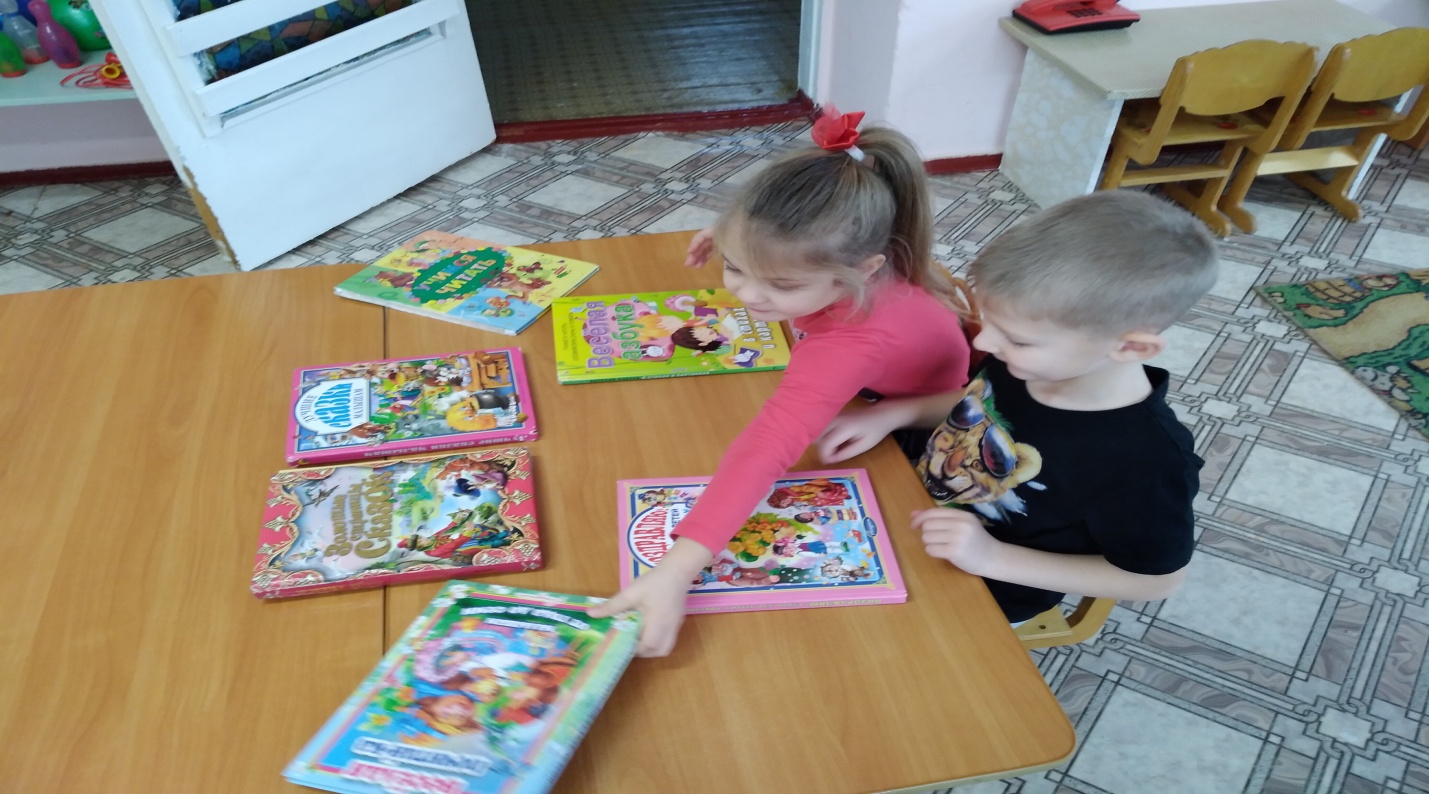 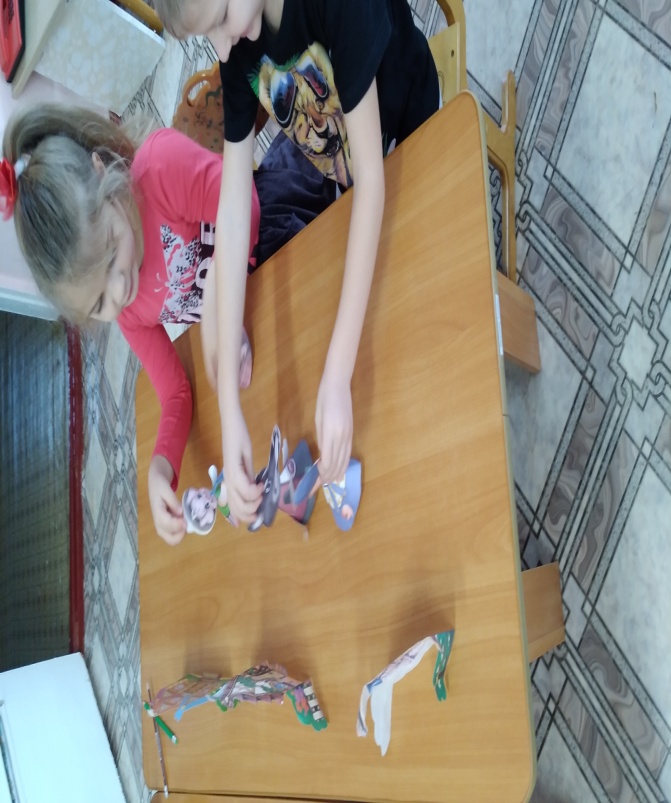 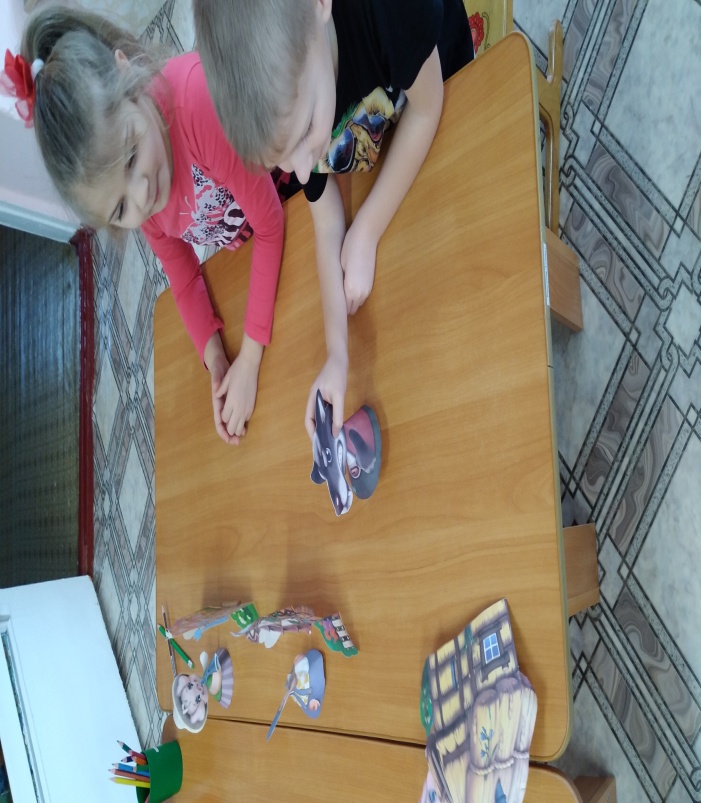 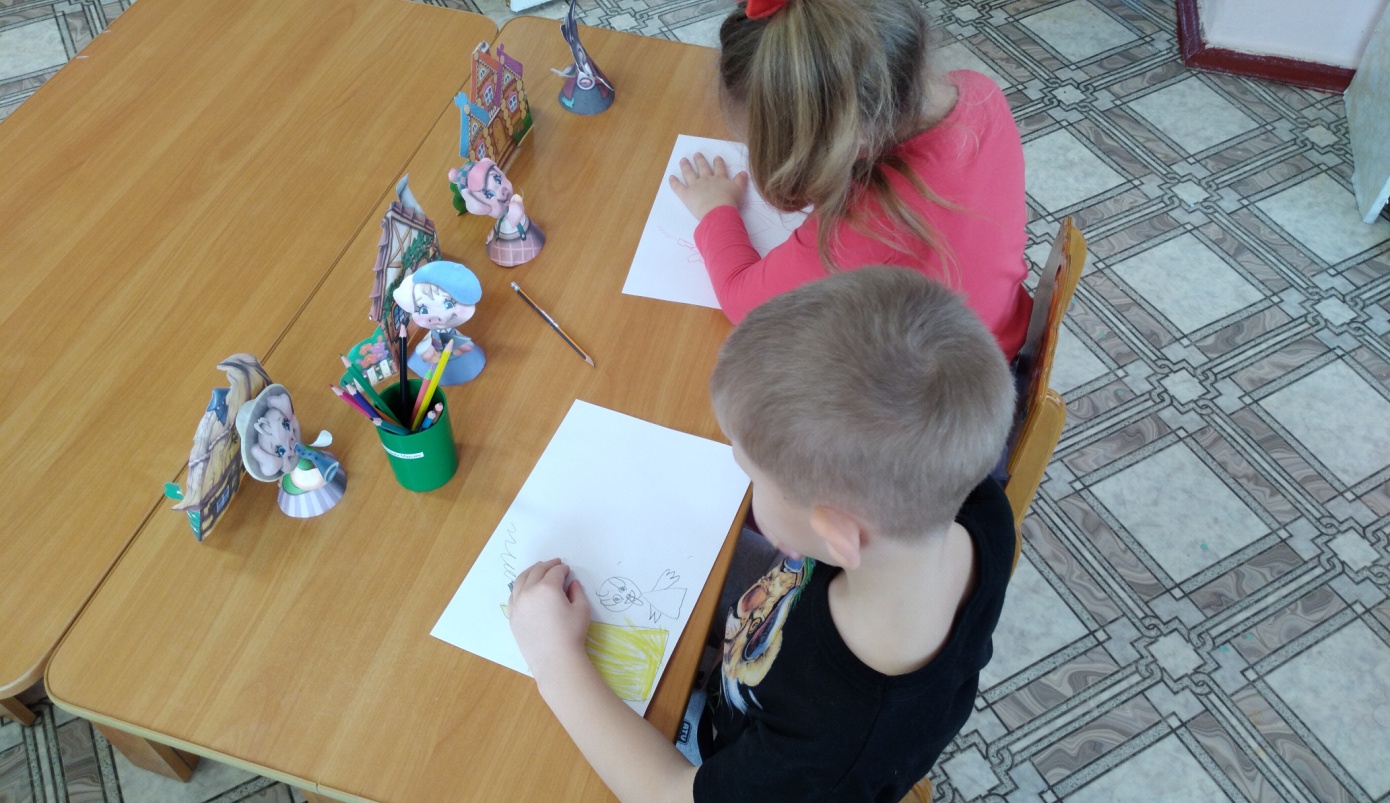 